Mittagsmenüplan vom 24.02.2020 bis zum 29.02.2020Täglich wechselndes Menü EURO 9,50________________________________________TagessuppeFrische vitaminreiche Salate vom Buffetmit verschiedenen Dressings und Marinaden sowie CroutonsMontagRindsgeschnetzeltes „Stroganoff Art“mit hausgemachten Spätzle DienstagHühnerschnitzel gebacken mit Kartoffel-Kresse-SalatAschermittwochKabeljau Medaillons auf Kräuter-Bandnudeln mit Tomaten-Weißwein-SauceDonnerstagCordon bleu vom Schwein mit Pommes fritesFreitagGemüseplatte mit Petersilkartoffeln  und Spiegelei Samstag                            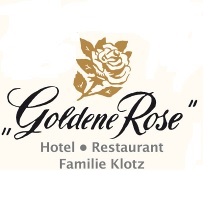 Wählen Sie aus unserer a la cart Karte!Ab Aschermittwoch beginnt die Starkbierzeit!Alternativ vegetarische Gerichte finden Sie auf unserer TageskarteMenü Pass: 15x Essen  danach 1x auf unsere KostenMittagsmenü auch zum Mitnehmen für Kollegen und FreundeCAFÉ täglich geöffnet mit hausgemachten KuchenAlternativ vegetarische Gerichte finden Sie auf unserer TageskarteMenü Pass: 15x Essen  danach 1x auf unsere KostenMittagsmenü auch zum Mitnehmen für Kollegen und FreundeCAFÉ täglich geöffnet mit hausgemachten Kuchen